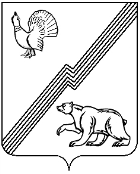 АДМИНИСТРАЦИЯ ГОРОДА ЮГОРСКАХанты-Мансийского автономного округа - ЮгрыПОСТАНОВЛЕНИЕот  06.07.2018                                                                                                                            № 1887Об условиях  приватизациипроектно-сметной документацииВ соответствии с Федеральным законом от 21.12.2001 № 178-ФЗ «О приватизации государственного и муниципального имущества», решением Думы города Югорска от 24.04.2014 № 33 «Об утверждении Положения о приватизации муниципального имущества города Югорска» и решением Думы города Югорска от 27.02.2018 № 13 «Об утверждении прогнозного перечня имущества, подлежащего приватизации в 2018 году»:1. Утвердить условия приватизации проектно-сметной документации (приложение).2. Департаменту муниципальной собственности и градостроительства администрации города Югорска (С.Д. Голин) разместить настоящее постановление на официальных сайтах в сети «Интернет» органов местного самоуправления города Югорска и Российской Федерации для размещения информации о проведении торгов.3. Контроль за исполнением настоящего постановления возложить на заместителя директора Департамента муниципальной собственности и градостроительства И.Н. Долматова.Глава города Югорска                                                                                                 А.В. БородкинПриложениек постановлениюадминистрации города Югорскаот 06.07.2018 № 1887Условия приватизации проектно-сметной документацииФорма подачи предложений о цене документации – открытая.Оплата приобретаемой покупателем  документации производится единовременно, без предоставления рассрочки. Покупатель выплачивает цену документации в течение 10 (десяти) дней с момента подписания договора купли-продажи. Сумма задатка, перечисленная Покупателем на счет Продавца в соответствии с условиями участия в аукционе, засчитывается в счет оплаты стоимости документации.За несвоевременную оплату документации Покупатель уплачивает пеню в размере 0,1 % от суммы задолженности за каждый день просрочки.№п/пНаименование Характеристика объектаНачальная цена (с учётом НДС)(рубли)Способ приватизации№п/пНаименование Характеристика объектаНачальная цена (с учётом НДС)(рубли)Способ приватизации1.Проектно-сметная документация по объекту «Сети электроснабжения микрорайонов индивидуальной застройки 14 микрорайон 3 этап в г. Югорске» стоимостью 1 362 169,00 рублей, документация - 2013 г.Протяженность 820 м.573 426,00аукцион2.Проектно-сметная документация по объекту «Сети электроснабжения микрорайона индивидуальной застройки в районе ул. Полевая в г. Югорске» стоимостью 831 459,29 рублей, документация - 2012 г.Протяженность 1040 м. 727 272,00аукцион3.Проектно-сметная документация по объекту «Муниципальное общеобразовательное учреждение» стоимостью 3 497 000,00 рублей, документация - 2015 г.Площадь территории в границах участка проектирования 13 970 м2.2 161 000,00аукцион